                                               ОТЧЁТ        о  работе первичной профсоюзной организации          Муниципального дошкольного образовательного            учреждения «Детский сад №54»  г. Ярославля                           за 2017 - 2018 учебный год.На учёте в профсоюзной организации состоит 25 человека.Из них: педагогических работников- 18  чел.             молодёжь до 35 лет – 7 челЗа отчётный период  было принято в ряды членов профсоюза 3 человека.Заявление о выходе из состава  профсоюзной  организации ДОУ за отчётный период не поступало.В состав профкома входят 3 члена профсоюза. Членов ревизионной комиссии 3 человека. Проведена сверка членов профсоюзной организации в марте и ноябре текущего года.Своевременно  подан  статистический отчёт  в вышестоящую организацию.В течение года с профкомом согласовывались приказы и распоряжения, касающиеся социально-трудовых отношений работников  ДОУ  (нормы труда, оплата труда, работа в предпраздничные и праздничные дни, вопросы охраны труда и др.).Решению   задач данного направления во многом способствует   Коллективный договор,  который содержит разделы, отражающие все сферы жизнедеятельности сотрудников  дошкольного учреждения.В этом году в нашем детском саду был  пролонгирован  коллективный договор  сроком на три года .За отчётный период проведено  два  профсоюзных собрания:«О финансовой деятельности первичной профсоюзной организации», «О роли информационной работы в расширении и укреплении членства».У нас сложились хорошие традиции организации мероприятий культурно-массовой направленности, сплачивающих коллектив. В октябре 2017 года была организована поездка в Ростов Великий, а в ноябре этого же года в Тутаев «В гости к ямщику Гавриле»   Для членов профсоюза эти  поездки  были   оплачена   средствами  со статьи культурно-массовая работа.  Интересная и насыщенная программа   экскурсий   понравилась всем участникам поездок.Профком  постоянно отслеживает наиболее значимые даты в жизни сотрудников. К юбилейной дате был награждён ценным подарком 1 человек. К Новогодним праздникам и  Международному женскому дню 8 марта  все члены профсоюза получили памятные подарки. Были приобретены билеты на Новогодние ёлки  для детей сотрудников  МДОУ.Профсоюз поддерживает своих членов, которые попали в трудные жизненные обстоятельства. С этой целью была выделена материальная помощь двум членам профсоюза.  С целью  контроля   финансовой деятельностью профсоюзного комитета создана ревизионная комиссия.   За истекший год нареканий на ведение финансовой документации со стороны вышестоящей организации не поступало. Финансовое обеспечение деятельности профсоюзной организации проводилось в соответствии со сметой, утвержденной профсоюзным комитетом, решениями профкома, с соблюдением норм законодательства и бухгалтерского учёта.Профсоюзный комитет ДОУ  осуществляет контроль и обеспечивает соблюдение установленного порядка уплаты членских взносов, своевременную отметку об уплате взносов и о результатах отчитывается на профсоюзных собраниях.Члены нашего профсоюза  участвовали  в  различных городских акциях и мероприятиях:   1 мая сотрудники нашего детского сада      принимали активное участие в первомайской демонстрации и митинге, проходившем под лозунгом "Достойный работу, зарплату, жизнь"26 июня в пикете против поднятия пенсионного возрастаПроводя работу, особое внимание  профком уделял созданию профсоюзного информационного пространства. С этой  целью ежегодно оформляется подписка на газету «Голос профсоюзов». Информацию, исходящую от вышестоящих организаций, мы стараемся донести до каждого члена профсоюза. Для этого отводим время на профсоюзных собраниях, используем информационный стенд. Оформлена   страница профсоюзной организации на сайте ДОУ.Председатель первичной профсоюзной организации  в апреле 2018 года  посетил курсы в Горкоме ПРНОиН.Председатель  ППО______________ Николаева О.А.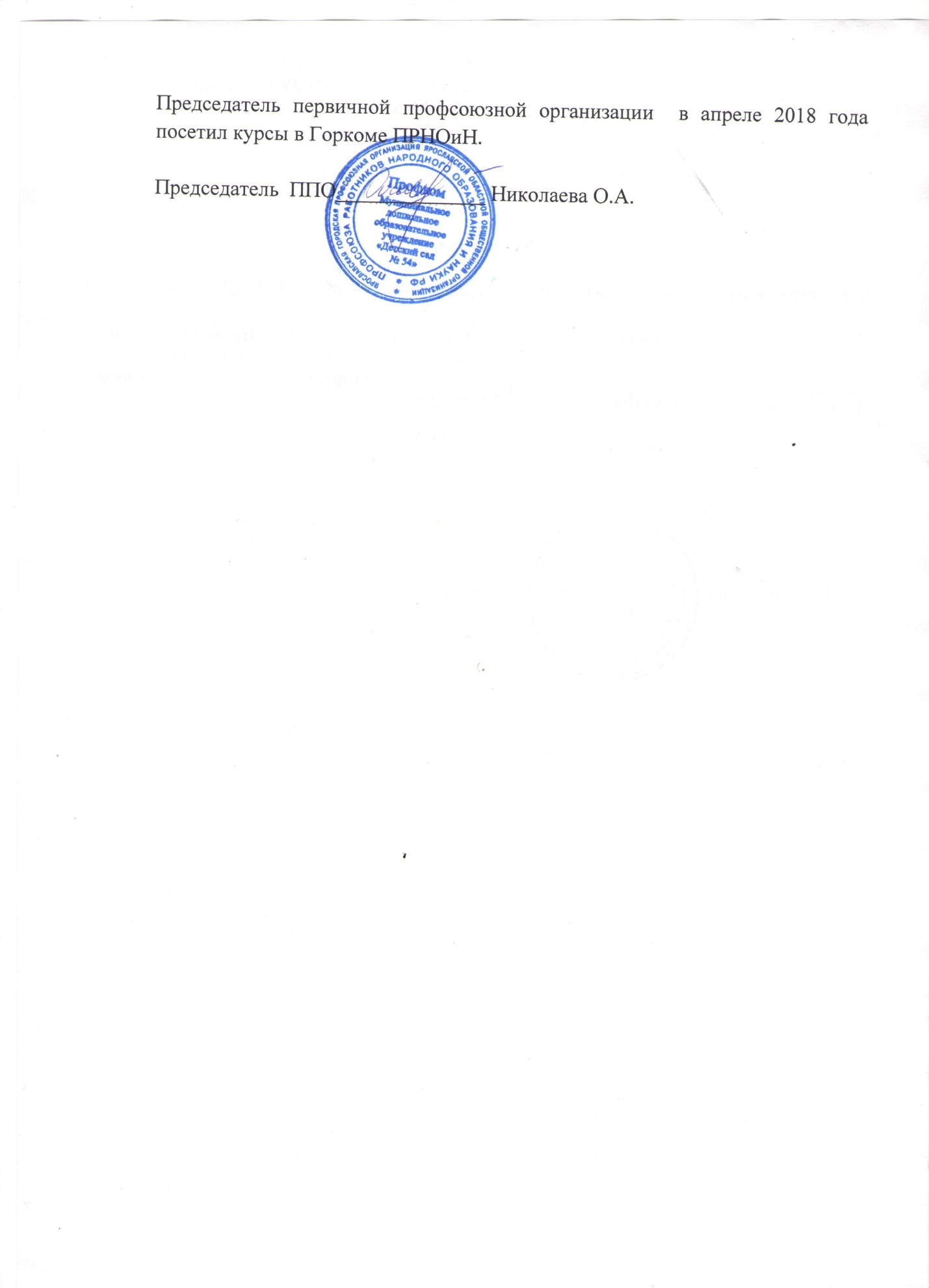 